                                  ΠΕΡΙΕΧΟΜΕΝΑ                                                         ΕΙΣΑΓΩΓΗ   Επέλεξα αυτό το θέμα γιατί το  βρήκα ποιο ενδιαφέρον από τα άλλα θέματα . Το θέμα που επέλεξα είναι η ιστορία του υπολογιστή. Επίσης διάλεξα αυτό το θέμα γιατί πιστεύω ότι είναι το ποιο σημαντικό θέμα   από τα υπόλοιπα . Ακόμα η ιστορία του υπολογιστή  έχει πολύ ενδιαφέρον και  θα σου είναι χρήσιμο να την γνωρίσεις. ΗΛΕΚΤΡΟΝΙΚΟΣ ΥΠΟΛΟΓΙΣΤΗΣ Ο ηλεκτρονικός υπολογιστής είναι μια μηχανή κατασκευασμένη κυρίως από ψηφιακά ηλεκτρονικά κυκλώματα και δευτερευόντως από ηλεκτρικά και μηχανικά συστήματα και έχει ως σκοπό να επεξεργάζεται δεδομένα για να παράγει πληροφορίες. Ο υπολογιστής είναι ένα αυτοματοποιημένο, ηλεκτρικό και ψηφιακό αναπρογραμματιζόμενο σύστημα γενικής χρήσης, το οποίο μπορεί να επεξεργάζεται δεδομένα βάσει ενός συνόλου προκαθορισμένων οδηγιών που συνολικά ονομάζονται προγράμματα.    Το υλικό του υπολογιστή αποτελεί σημαντικό τμήμα της υπολογιστικής διαδικασίας και της αποθήκευσης δεδομένων. Η αρχική μορφή του υλικού των υπολογιστικών συσκευών ήταν, πιθανότατα, κάποια ράβδος με εγκοπές. Μεταγενέστερα βοηθήματα αποθήκευσης πληροφοριών είναι τα Φοινικικά πήλινα σχήματα, που αντιπροσώπευαν τον αριθμό αντικειμένων (ζώων ή καρπών) σε δοχεία. Παρόμοιοι «αριθμοί» έχουν βρεθεί σε Μινωικές ανασκαφές. Αυτά φαίνεται ότι χρησιμοποιούνταν από εμπόρους, λογιστές και κυβερνητικούς αξιωματούχους της εποχής.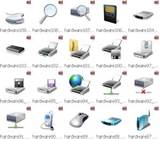                                                                      Πηγή : ΒΙΚΙΠΑΙΔΕΙΑ       Τα στοιχεία που συναποτελούν έναν Η/Υ είναι το υλικό (hardware) και το λογισμικό (software). Το υλικό είναι τα μέρη του υπολογιστή που μπορούμε να πιάσουμε με τα χέρια μας, είναι, δηλαδή, οι επιμέρους εξωτερικές συσκευές, όπως η οθόνη ή το πληκτρολόγιο. Το λογισμικό είναι οι εντολές που λένε στον υπολογιστή τι να κάνει. Είναι δηλαδή τα διάφορα προγράμματα, όπως το πρόγραμμα επεξεργασίας κειμένου, ένα ηλεκτρονικό παιχνίδι κ.τ.λ., τα οποία αποθηκεύονται σε αποθηκευτικά μέσα, όπως π.χ. το CD-ROM. Το κάθε ένα από αυτά τα στοιχεία είναι άχρηστο από μόνο του.
  Τα πιο συνήθη σύγχρονα λειτουργικά συστήματα για προσωπικούς υπολογιστές είναι Microsoft Windows, Mac OS, Linux, και Solaris, ενώ οι πιο συνήθεις μικροεπεξεργαστές είναι x86-compatible CPUs, ARM architecture CPUs και PowerPC CPUs.                                                    Πηγή : http://cgi.di.uoa.gr/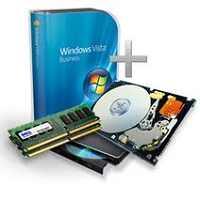 Ταξινόμηση των υπολογιστώνΟι ακόλουθες ενότητες περιγράφουν ταξινομήσεις των υπολογιστών ως προς διάφορα κριτήρια.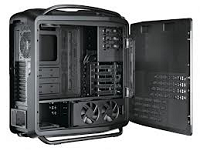 Ταξινόμηση ως προς την προβλεπόμενη χρήσηΥπερυπολιστής (supercomputer)Μικρός υπερυπολιστήςΚεντρικός υπολογιστής (mainframe)Εξυπηρετητής (server)Σταθμός εργασίας (Workstation)Προσωπικός υπολογιστής (PC)Επιτραπέζιος υπολογιστής (desktop PC)Φορητός υπολογιστής (Laptop)Υπολογιστής παλάμης (Palmtop)Προσωπικός ψηφιακός βοηθός (PDA)                                Πηγή : http://imarinakis.webs.com/computer.htm   Η ιστορία των υπολογιστών ξεκινάει με τον άβακα το 400 π.Χ. που ήταν η πρώτη αριθμομηχανή. Μέχρι τη δεκαετία του 1930 δημιουργούνται σύνθετες υπολογιστικές μηχανές, όπως είναι οι μηχανές του Πασκάλ, του Λάϊμπνιτς και του Μπάμπατζ, που θεωρείται ο πατέρας των υπολογιστών. Το 1944 ο Άικεν κατασκευάζει τον πρώτο ψηφιακό υπολογιστή, ενώ το 1946 ο Μόκλι και ο Έκερτ κατασκευάζουν τον ENIAC, που είναι ο πρώτος υπολογιστής γενικής χρήσης με ηλεκτρονικές λυχνίες. Το 1950 τα τρανζίστορ αντικαθιστούν τις λυχνίες και τέλος δημιουργούνται ολοκληρωμένα κυκλώματα, επιτρέποντας τη δημιουργία των πρώτων οικιακών υπολογιστών. Το 1951 η αμερικανική εταιρεία IBM λάνσαρε τον πρώτο υπολογιστή γενικής χρήσης τον IBM701.                              Πηγή : http://www.antikythera-mechanism.gr/el/data/radiographs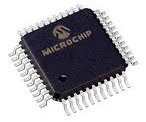 http://www.e-telescope.gr/el/history-and-archaeology/157-antikithira-mechanismYπολογιστές στην Αρχαιότητα   Η αρχική μορφή των υπολογιστικών συσκευών ήταν, πιθανότατα, κάποια ράβδος με εγκοπές. Μεταγενέστερα βοηθήματα αποθήκευσης πληροφοριών είναι τα Φοινικικά πήλινα σχήματα, που αντιπροσώπευαν τον αριθμό αντικειμένων (ζώων ή καρπών) σε δοχεία. Παρόμοιοι "αριθμοί" έχουν βρεθεί σε μινωικές ανασκαφές. Οι βοηθητικές συσκευές για υπολογισμούς έχουν αλλάξει από τις απλές συσκευές για μέτρηση και καταγραφή, τον άβακα ή το λογαριθμικό κανόνα, στους ηλεκτρονικούς υπολογιστές.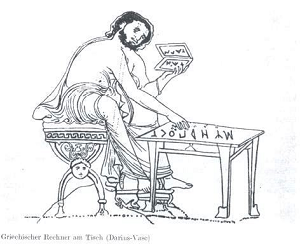 Άβακας, 2200 π.Χ.   Οι αρχαίοι Βαβυλώνιοι είχαν αναπτύξει πολύ το εμπόριο και χρειάζονταν κάτι να τους βοηθά στους υπολογισμούς τους. Αυτή η ανάγκη τους οδήγησε στο να δημιουργήσουν τον πρώτο υπολογιστή, που δεν ήταν άλλος από το γνωστό Αριθμητήριο που χρησιμοποιούν όλα (σχεδόν) τα παιδιά στην πρώτη τάξη του σχολείου. Το επίσημο όνομα του είναι Άβακας.Τον Άβακα τον βελτίωσαν αρκετά οι Κινέζοι αρκετά χρόνια αργότερα και του έδωσαν τη μορφή που έχει σήμερα. Αναφέρουμε, επίσης, ότι αρκετά σχολεία σε φτωχές χώρες του Κόσμου χρησιμοποιούν τον Άβακα όχι μόνο στις πρώτες τάξεις του Δημοτικού, αλλά και σε μεγαλύτερες.                                         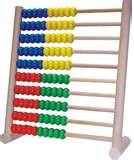 Πηγή : http://cgi.di.uoa.gr                                      ΕΠΙΛΟΓΟΣ Η δική μου άποψη είναι ότι βρήκα πολύ ενδιαφέρον αυτό το θέμα . Ακόμα  πιστεύω ότι κάθε αιώνα θα βγαίνει και καινούργιος υπολογιστής κάθε φορά ποιο εξελιγμένος.                                       ΠΗΓΕΣΗλεκτρονικός υπολογιστής = Πηγή : ΒΙΚΙΠΑΙΔΕΙΑΤαξινόμηση των υπολογιστών = Πηγή : http://www.antikythera-mechanism.gr/el/data/radiographshttp://www.e-telescope.gr/el/history-and-archaeology/157-antikithira-mechanismΥπολογιστές στην αρχαιότητα = Πηγή : http://cgi.di.uoa.grΕξώφυλλοΣελίδα : 1Περιεχόμενα Σελίδα : 2Εισαγωγή Σελίδα : 3Ηλεκτρονικός υπολογιστήςΣελίδα : 4Ταξινόμηση των υπολογιστώνΣελίδα : 5Υπολογιστές στην αρχαιότηταΣελίδα : 6Επίλογος Σελίδα : 7Πηγές Σελιδα : 8